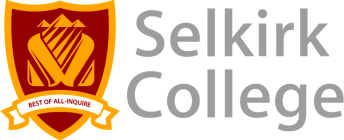 Form A9CCID Proposal For A New CitationTitle:      Title:      Title:      Title:      Title:      Title:      Title:      Implementation Semester:      Implementation Semester:      Implementation Semester:      Implementation Semester:      Type of Credential to be Awarded:      Type of Credential to be Awarded:      Type of Credential to be Awarded:      CE Units:      CE Units:      CE Units:      CE Units:      Contact Person:      Contact Person:      Contact Person:      Department Chair:      Department Chair:      Department Chair:      Department Chair:      Date:       Date:       Date:       Program Objectives:  List 3-4 major objectives of this program.Program Objectives:  List 3-4 major objectives of this program.Program Objectives:  List 3-4 major objectives of this program.Program Objectives:  List 3-4 major objectives of this program.Program Objectives:  List 3-4 major objectives of this program.Program Objectives:  List 3-4 major objectives of this program.Program Objectives:  List 3-4 major objectives of this program.Target Audience:  (describe the primary target audience):Target Audience:  (describe the primary target audience):Target Audience:  (describe the primary target audience):Target Audience:  (describe the primary target audience):Target Audience:  (describe the primary target audience):Target Audience:  (describe the primary target audience):Target Audience:  (describe the primary target audience):list of courses and other instructional activities:list of courses and other instructional activities:list of courses and other instructional activities:list of courses and other instructional activities:list of courses and other instructional activities:list of courses and other instructional activities:list of courses and other instructional activities:Specific Technical SkillsSpecific Technical SkillsList the courses, seminars, conference, etc. that will be part of this program.List the courses, seminars, conference, etc. that will be part of this program.List the courses, seminars, conference, etc. that will be part of this program.List the courses, seminars, conference, etc. that will be part of this program.List the courses, seminars, conference, etc. that will be part of this program.and / orand / orand / orand / orand / orand / orand / orEmployability SkillsEmployability SkillsList the courses and seminars available through CCID that fall within the following categories:List the courses and seminars available through CCID that fall within the following categories:List the courses and seminars available through CCID that fall within the following categories:List the courses and seminars available through CCID that fall within the following categories:List the courses and seminars available through CCID that fall within the following categories:Communicate, Manage information.Communicate, Manage information.Use numbers, think and solve problems.Use numbers, think and solve problems.Demonstrate positive attitude/behaviours.Demonstrate positive attitude/behaviours.Be responsible/adaptableBe responsible/adaptableWork safely and with othersWork safely and with othersParticipate in projects and taskParticipate in projects and taskimplementation informationimplementation informationimplementation informationimplementation informationimplementation informationimplementation informationimplementation informationIntake Semester(s):  Fall    Winter    Spring       Year      Intake Semester(s):  Fall    Winter    Spring       Year      Intake Semester(s):  Fall    Winter    Spring       Year      Intake Semester(s):  Fall    Winter    Spring       Year      Intake Semester(s):  Fall    Winter    Spring       Year      Intake Semester(s):  Fall    Winter    Spring       Year      Intake Semester(s):  Fall    Winter    Spring       Year      Space Requirements:Space Requirements:Space Requirements:Is Dedicated Classroom Space Required?	Yes 	No If yes, specify:Is Dedicated Classroom Space Required?	Yes 	No If yes, specify:Is Dedicated Classroom Space Required?	Yes 	No If yes, specify:Is Dedicated Classroom Space Required?	Yes 	No If yes, specify:approvalsapprovalsapprovalsapprovalsapprovalsapprovalsapprovalsDean, CCIDDean, CCIDDean, CCIDDean, CCIDDateRegistrarRegistrarRegistrarRegistrarDateCurriculum Committee ChairCurriculum Committee ChairCurriculum Committee ChairCurriculum Committee ChairDateApproval COPIED AND FORWARDED TO:Approval COPIED AND FORWARDED TO:Approval COPIED AND FORWARDED TO:Approval COPIED AND FORWARDED TO:Approval COPIED AND FORWARDED TO:Approval COPIED AND FORWARDED TO:Approval COPIED AND FORWARDED TO:Approval COPIED AND FORWARDED TO:Chair of Education Council  	Counselling Department  Chair of Education Council  	Counselling Department  Chair of Education Council  	Counselling Department  Chair of Education Council  	Counselling Department  Chair of Education Council  	Counselling Department  Chair of Education Council  	Counselling Department  Chair of Education Council  	Counselling Department  Chair of Education Council  	Counselling Department  